Publicado en Murcia el 25/09/2018 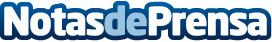 La figura del Proyect Manager, uno de los perfiles más demandados por las empresasLas profesiones más demandadas en el futuro serán aquellas de perfiles tecnológicos, que impliquen un componente humano y las relacionadas con la capacidad de gestionar nuevos modelos productivos, según el informe ‘Los + buscados del Futuro’ realizado por la consultora Spring ProfesionalDatos de contacto:Jose Aroca968907828Nota de prensa publicada en: https://www.notasdeprensa.es/la-figura-del-proyect-manager-uno-de-los Categorias: Nacional Marketing E-Commerce Recursos humanos http://www.notasdeprensa.es